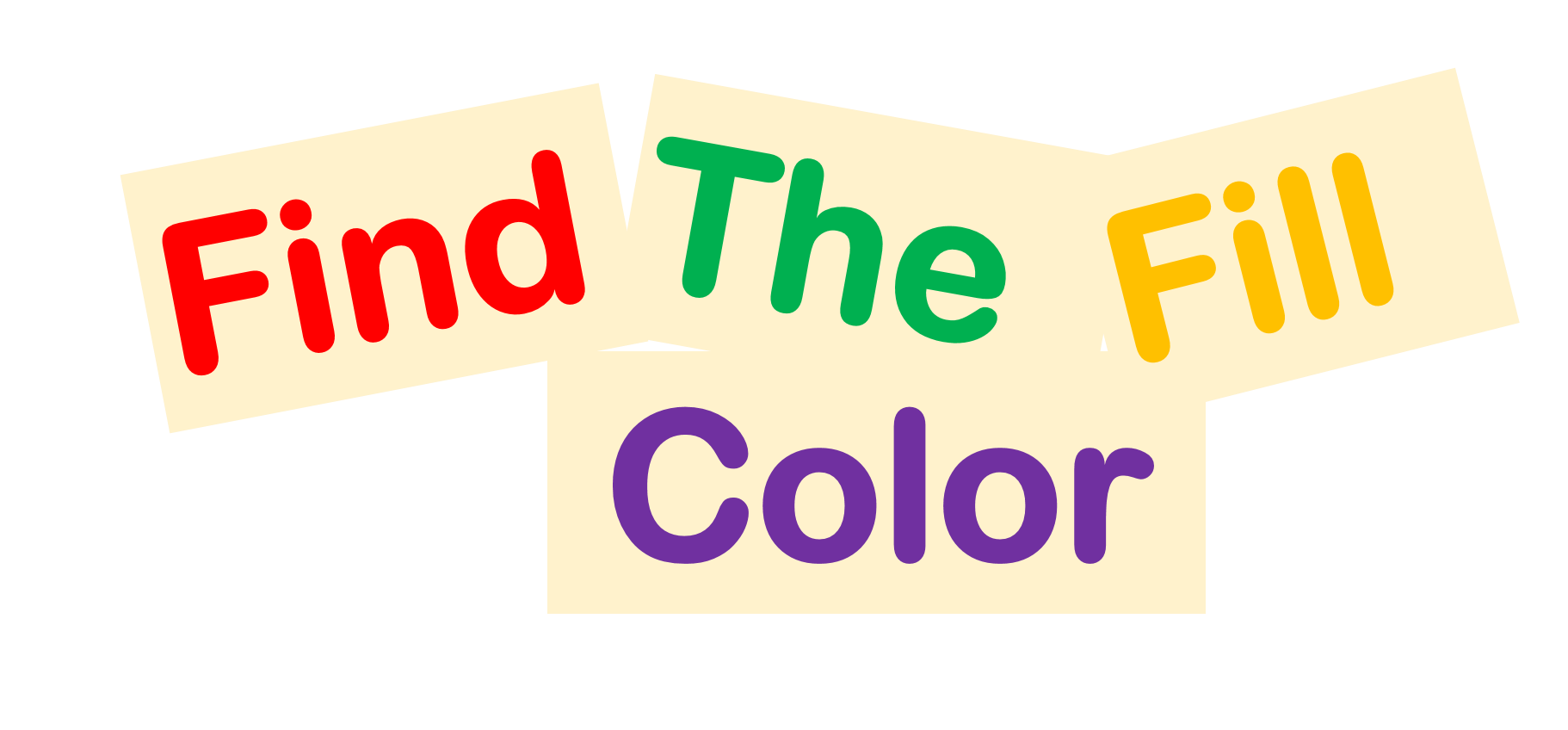 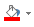 Using the Fill Colour Tool, select each shape and change it to the correct colour.